ЗАКОНВОЛГОГРАДСКОЙ ОБЛАСТИО НЕКОТОРЫХ ВОПРОСАХ ЗАЩИТЫ ПРАВ ДЕТЕЙ, С УЧАСТИЕМ КОТОРЫХИЛИ В ИНТЕРЕСАХ КОТОРЫХ ОСУЩЕСТВЛЯЮТСЯ ПРАВОПРИМЕНИТЕЛЬНЫЕПРОЦЕДУРЫ (ДЕЙСТВИЯ) НА ТЕРРИТОРИИ ВОЛГОГРАДСКОЙ ОБЛАСТИПринятВолгоградскойобластной Думой14 октября 2015 годаСтатья 1. Отношения, регулируемые настоящим ЗакономНастоящим Законом на основании Федерального закона от 24 июля 1998 г. N 124-ФЗ "Об основных гарантиях прав ребенка в Российской Федерации", иных федеральных законов, Устава Волгоградской области регулируются некоторые вопросы защиты прав детей, с участием которых или в интересах которых осуществляются правоприменительные процедуры (действия), органами исполнительной власти Волгоградской области, государственными учреждениями Волгоградской области.Под правоприменительными процедурами (действиями) в настоящем Законе понимается совокупность последовательно осуществляемых юридически значимых действий с участием детей либо в их интересах, требующих документального оформления и реализуемых управомоченными на то государственными органами, органами местного самоуправления и (или) их должностными лицами, а также подведомственными названным органам организациями (учреждениями).Иные понятия, используемые в настоящем Законе, применяются в значениях, определенных федеральным законодательством.Статья 2. Виды помощи (социальной реабилитации), предоставляемой (проводимой) в целях защиты детей, с участием которых или в интересах которых осуществляются правоприменительные процедуры (действия)Ребенку, с участием которого или в интересах которого осуществляется правоприменительная процедура (действие), нуждающемуся в педагогической, психологической, медицинской, юридической помощи (далее также - помощь), в социальной реабилитации, предоставляется соответствующий вид помощи и (или) проводится социальная реабилитация.Статья 3. Порядок предоставления педагогической, психологической, медицинской, юридической помощи, проведения социальной реабилитацииПедагогическая, психологическая, медицинская, юридическая помощь, социальная реабилитация предоставляются (проводится) бесплатно детям, с участием которых или в интересах которых осуществляются правоприменительные процедуры (действия), на основании обращения (сообщения, информации) в уполномоченный орган исполнительной власти Волгоградской области, уполномоченную данным органом организацию (учреждение):ребенка и (или) его законного представителя;должностного лица, осуществляющего правоприменительную процедуру (действие) с участием или в интересах ребенка;уполномоченного по правам ребенка в Волгоградской области;должностных лиц органов государственной системы профилактики безнадзорности и правонарушений несовершеннолетних.Для предоставления помощи или проведения социальной реабилитации на основании сообщения, обращения и (или) информации лиц, указанных в абзацах третьем - пятом части первой настоящей статьи, необходимо получение письменного согласия несовершеннолетнего, достигшего возраста 14 лет, и (или) законного представителя ребенка, если иной порядок получения согласия на предоставление помощи и проведение социальной реабилитации не установлен федеральным законодательством.Статья 4. Органы исполнительной власти Волгоградской области, уполномоченные на предоставление помощи и проведение социальной реабилитации детей, с участием которых или в интересах которых осуществляются правоприменительные процедуры (действия), и их компетенцияУполномоченными органами исполнительной власти Волгоградской области по предоставлению помощи и проведению социальной реабилитации детей, с участием которых или в интересах которых осуществляются правоприменительные процедуры (действия) (далее - уполномоченные органы), являются органы исполнительной власти Волгоградской области, осуществляющие управление в сфере социальной защиты населения, образования, здравоохранения, обеспечения граждан бесплатной юридической помощью.Уполномоченные органы в пределах своей компетенции:утверждают перечни организаций (учреждений), участвующих в предоставлении государственных гарантий, а также перечень специалистов [педагогов, психологов, социальных и (или) медицинских работников указанных организаций (учреждений)], уполномоченных на участие в правоприменительных процедурах (действиях) и на предоставление помощи и проведение социальной реабилитации детей, с участием которых или в интересах которых осуществляются правоприменительные процедуры (действия);обеспечивают конфиденциальность информации о детях, с участием которых или в интересах которых осуществляются правоприменительные процедуры (действия);определяют порядок и организуют предоставление (проведение) в подведомственных им организациях (учреждениях) педагогической, психологической, медицинской, юридической помощи и (или) социальной реабилитации детей в целях преодоления ими ситуации, вызванной обстоятельствами, в связи с которыми с ними проводятся либо проводились правоприменительные процедуры (действия);информируют граждан о видах помощи и социальной реабилитации, предоставляемой (проводимой) детям, с участием которых или в интересах которых осуществляются правоприменительные процедуры (действия), путем размещения информации о видах, сроках, порядке и условиях предоставления помощи и проведения социальной реабилитации в наглядной и доступной форме в средствах массовой информации, в том числе на официальных сайтах уполномоченных органов в информационно-телекоммуникационной сети "Интернет", на информационных стендах (при входе), а также непосредственно на территориях и в помещениях, занимаемых уполномоченными органами и подведомственными им организациями (учреждениями). По согласованию с территориальными органами федеральных органов государственной власти, осуществляющими правоприменительные процедуры (действия), указанная информация может быть размещена уполномоченным органом на информационных стендах в помещениях этих федеральных органов государственной власти;принимают сообщения, обращения и (или) информацию о необходимости предоставления помощи, проведения социальной реабилитации детей, с участием которых или в интересах которых осуществляются правоприменительные процедуры (действия);принимают сообщения должностных лиц, осуществляющих правоприменительную процедуру (действие) с участием или в интересах ребенка, о необходимости предоставления специалиста для участия в правоприменительной процедуре (действии);предоставляют (назначают ответственного) специалиста для участия в правоприменительной процедуре (действии) и (или) организации предоставления помощи, проведения социальной реабилитации;направляют детей в подведомственные организации (учреждения);уведомляют должностных лиц, осуществляющих правоприменительную процедуру (действие), о предпринятых действиях.Уполномоченный орган в сфере социальной защиты населения также организует и обеспечивает социальную реабилитацию детей, с участием которых или в интересах которых осуществляются правоприменительные процедуры (действия), посредством оказания срочных социальных услуг и социальных услуг, направленных на преодоление ситуации, вызванной обстоятельствами, в связи с которыми проводятся эти правоприменительные процедуры (действия), в организациях социального обслуживания, участвующих в предоставлении помощи, проведении социальной реабилитации; обеспечивает возможность получения детьми, с участием которых или в интересах которых осуществляются правоприменительные процедуры (действия), необходимых видов социальных услуг, предусмотренных действующим законодательством Российской Федерации и законодательством Волгоградской области; осуществляет социальное сопровождение детей, с участием которых или в интересах которых осуществляются правоприменительные процедуры (действия), содействуя в предоставлении им медицинской, психологической, педагогической, юридической, социальной помощи, не относящейся к социальным услугам.Организации социального обслуживания в соответствии с Федеральным законом от 28 декабря 2013 г. N 442-ФЗ "Об основах социального обслуживания граждан в Российской Федерации" бесплатно предоставляют детям, с участием которых или в интересах которых осуществляются правоприменительные процедуры (действия), социальные услуги, указанные в настоящем Законе.Медицинская помощь, в том числе специализированная, предоставляется детям, с участием которых или в интересах которых осуществляются правоприменительные процедуры (действия), по медицинским показаниям в объемах и на условиях, определенных Территориальной программой государственных гарантий бесплатного оказания населению Волгоградской области медицинской помощи.Детям, с участием которых или в интересах которых осуществляются правоприменительные процедуры (действия), бесплатная юридическая помощь (за исключением вопросов, связанных с оказанием юридической помощи в уголовном судопроизводстве) предоставляется в видах, порядке и объемах, установленных Законом Волгоградской области от 27 ноября 2012 г. N 164-ОД "О бесплатной юридической помощи на территории Волгоградской области".Уполномоченные органы осуществляют иные полномочия, предусмотренные федеральным законодательством и законодательством Волгоградской области.Статья 5. Взаимодействие уполномоченных органов с органами, осуществляющими правоприменительные процедуры (действия) с участием или в интересах детей, уполномоченным по правам ребенка в Волгоградской области и органами местного самоуправленияОрганизация взаимодействия уполномоченных органов Волгоградской области с органами, осуществляющими правоприменительные процедуры (действия) с участием или в интересах детей, уполномоченным по правам ребенка в Волгоградской области и органами местного самоуправления обеспечивается Губернатором Волгоградской области.Губернатор Волгоградской области вправе возложить данные полномочия на один из органов исполнительной власти Волгоградской области.Взаимодействие по вопросам предоставления помощи, проведения социальной реабилитации детей в рамках настоящего Закона может осуществляться путем обмена информацией о детях, с участием которых или в интересах которых осуществляются правоприменительные процедуры (действия); заключения межведомственных соглашений о сотрудничестве между уполномоченными органами, уполномоченным по правам ребенка в Волгоградской области и органами, осуществляющими правоприменительные процедуры (действия) с участием или в интересах детей, органами местного самоуправления; а также в других формах, не противоречащих действующему законодательству.Статья 6. Финансирование расходов, связанных с предоставлением помощи, проведением социальной реабилитации детей, с участием которых или в интересах которых осуществляются правоприменительные процедуры (действия)Финансирование расходов, связанных с предоставлением помощи, проведением социальной реабилитации детей, с участием которых или в интересах которых осуществляются правоприменительные процедуры (действия), производится за счет областного бюджета в пределах средств, выделенных на финансирование деятельности уполномоченных органов, и иных не запрещенных законодательством источников.Статья 7. Контроль за исполнением настоящего ЗаконаКонтроль за исполнением настоящего Закона осуществляют Волгоградская областная Дума, Губернатор Волгоградской области, Администрация Волгоградской области и иные органы государственной власти Волгоградской области в пределах своей компетенции.Уполномоченные органы осуществляют контроль за деятельностью подведомственных организаций (учреждений) по предоставлению государственных гарантий детям, с участием которых или в интересах которых осуществляются правоприменительные процедуры (действия).Орган исполнительной власти Волгоградской области, уполномоченный Губернатором Волгоградской области на организацию взаимодействия уполномоченных органов с органами, осуществляющими правоприменительные процедуры (действия) с участием или в интересах детей, уполномоченным по правам ребенка в Волгоградской области и органами местного самоуправления, ежегодно запрашивает и анализирует информацию о результатах работы уполномоченных органов и подведомственных им организаций (учреждений) по предоставлению помощи, проведению социальной реабилитации в порядке, установленном Губернатором Волгоградской области. По результатам анализа вырабатываются предложения по совершенствованию механизма предоставления помощи, проведения социальной реабилитации. О выявленных нарушениях прав граждан информируются уполномоченные органы, иные государственные органы, уполномоченный по правам ребенка в Волгоградской области и прокурор Волгоградской области.Общественный контроль за исполнением настоящего Закона осуществляется в порядке, предусмотренном действующим законодательством Российской Федерации и законодательством Волгоградской области.Статья 8. Вступление в силу настоящего ЗаконаНастоящий Закон вступает в силу по истечении десяти дней после дня его официального опубликования.И.о. ГубернатораВолгоградской областиА.А.ФЕДЮНИН22 октября 2015 годаN 178-ОД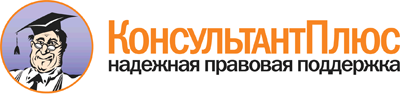  Закон Волгоградской области от 22.10.2015 N 178-ОД
"О некоторых вопросах защиты прав детей, с участием которых или в интересах которых осуществляются правоприменительные процедуры (действия) на территории Волгоградской области"
(принят Волгоградской областной Думой 14.10.2015) Документ предоставлен КонсультантПлюс

www.consultant.ru 

Дата сохранения: 06.07.2017 
 22 октября 2015 годаN 178-ОД